26.03.2020.HRVATSKI JEZIK Konačno smo stigli do novog slova. To je NJ. Pazite kako ga pišete. N znamo, a J ide malo ispod crte. Otvorite našu početnicu na str.110.Što vidiš na gornjoj slici? (Odgovori usmeno.)Zatim označi znakom x gdje se nalazi glas nj. Pročitaj riječi u stupcima i slikopriču.Nakon toga ispuni red slova NJ i napiši rečenice na str.111.Pročitaj plave rečenice 5 puta.  Pročitaj barem jednom pjesmu iz kutka za čitače. Riješi zadatke - Slovo NJ - str. 58. i 59. u radnoj bilježnici.PRIRODA I DRUŠTVONapišite naslov BILJKE U PROLJEĆE. Prepišite ove rečenice. Svaku u novi red. BILJKE PUPAJU, LISTAJU I CVJETAJU.U PROLJEĆE CVJETAJU PROLJETNICE.DOZRIJEVAJU PLODOVI TREŠANJA I JAGODA. Učiteljica Dubravka stavila je upute i zadatke na WEB pod svojim imenom. Ja sam ih ovdje kopirala da ne morate tražiti. ENGLESKI JEZIKDragi učenici 1.a & b! Družit ćemo se u nastavi engleskoga jezika na daljinu i nadam se da ćemo lijepo surađivati. Vi ćete dobivati različite materijale (udžbenik, radna bilježnica, nastavni listić, PPT prezentacija, izlazna kartica, linkovi i sl.) i bilježiti svoj rad u pisanke. Datume koje pišete u pisanku neka budu datumi dana u tjednu kada imamo engleski jezik. Npr. ovaj tjedan pišete 24/3/2020_26/3/2020.Budite marljivi i aktivni!  Čuvajte se i pazite na sebe.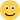 Budite mi dobro, pozdravite roditelje i nadam se da ćemo se uskoro vidjeti u školi.Poštovani roditelji!Znam da ste pretrpani svime, u brizi i neizvjesnosti. Vjerujte u sebe! Budite hrabri i zdravi jer nas naša djeca trebaju.Sve informacije, upute i materijale za satove engleskoga jezika za nastavu na daljinu možete pronaći na web-u škole pod djelatnici_Dubravka_Vukšić.Ako imate bilo kakve nejasnoće, pitanja ili Vam je potrebna pomoć, slobodno me kontaktirajte na mojoj e-mail adresi dubravka.vuksic@skole.hr.Hvala Vam na strpljenju, razumijevanju i suradnji! Teacher Dubravka Vukšić# StayAtHomeDatum: 24.3.2020. / 26.3.2020.Razred: 1.a & bRaspored sati: utorak, 1./ 2. sat/ četvrtak,  1./2./3. satPonavljanje i vježbanje: Animals1. Play Animal Guessig Game for Kids!https://www.youtube.com/watch?v=lU3t91UUgF02.  PLAN PLOČE- isprintati i zalijepiti ili prepisati i precrtati u bilježnicu                              ANIMALS1. HOW MANY ANIMALS DID YOU GUESS?( KOLIKO ŽIVOTINJA SI POGODIO/LA?)- PITANJE NE TREBAŠ PREPISIVATI.ODGOVORI JEDNOM RIJEČJU, NPR. FIVE.2. DRAW THREE ANIMALS. ( NACRTAJ TRI ŽIVOTINJE.) 